Государственное образовательное учреждениевысшего профессионального образования«Самарский государственный университет Росздрава»Кафедра восстановительной медицины, курортологии и физиотерапии ИПО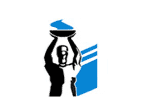 А.В. Яшков, Ж.В. Багрова, О.В. АндрофагинаМетодика проведения занятий на аппарате HandTutor  при повышенном мышечном тонусе в сгибателях (разгибателях) кисти.Самара 2012Показания:Восстановление после ишемического или геморрагического инсульта.Восстановление после перенесенной черепно-мозговой  травмы.Восстановление функции верхней конечности при  спинальной травме.Реабилитация  руки  после травм и операций на сухожилиях мышц предплечья и кисти после снятия иммобилизации. Исходным положением для верхней конечности может быть любое положение, при котором сгибатели (разгибатели) находятся в максимально расслабленном состоянии. Чтобы стимулировать мышцы к сокращению, они должны быть предварительно растянуты, поэтому при  выполнении упражнений возможна помощь инструктора или здоровой руки пациента.  Упражнения, используемые для разработки движений в кисти и пальцах, которые рекомендуется инициировать.Тренировка сгибателей и  разгибателей запястья в сочетании с противопоставлением 1 пальца.Тренировка разгибателей всех пальцев одновременно.Тренировка сгибателей всех пальцев одновременно.Разгибание и сгибание каждого пальца в отдельности.Результаты тестирования.Пассивный диапазон может быть снижен, если есть тугоподвижность в суставах.Пассивный объем движений может быть снижен, если имеет место последствия травмы  или оперативное вмешательство, при которых анатомические структуры изменены. Активный объем движения снижен по отношению к пассивному.Если повышен тонус в сгибателях, то уменьшается диапазон разгибания и наоборот, при повышении тонуса в разгибателях, снижен диапазон сгибания.На графике сгибания-разгибания пальцев кривая имеет малую амплитуду.Скорость движения пальцев снижена.Внесение изменений  в настройки основного упражнения  на основании результатов тестирования.Ручная настройка основного упражнения для увеличения мышечной силы разгибателей.Настройка чувствительности: значение чувствительности уменьшать в процессе тренировки.Для формирования оптимального исходного положения пальцев:при повышенном тонусе в сгибателях можно лифтом уменьшить исходный объем сгибания;при повышенном тонусе в разгибателях можно лифтом уменьшить исходный объем разгибания;при настройке точности движения уменьшение ширины кривой дорожки повышает уровень точности движения;при слабых разгибателях  время разгибания в цикле движения увеличивается. На экране уплощается восходящая часть кривой, при этом в тренировке увеличивается объем разгибания. возможно выполнение с помощью, при этом происходит максимальное растяжение сгибателей;для тренировки силы мышц-разгибателей увеличивается задержка   времени  разгибания:  увеличивается фаза изометрического напряжения мышц;Игры. Рекомендации по настройке.До начала игры рекомендуется настройка с учетом индивидуальных возможностей пациента. В процессе игры возможна остановка и  коррекция настройки. Игру можно выбрать любую, по желанию пациента, но эффективнее использовать:Для тренировки движений в запястье и противопоставлении большого пальца  – «снежки», « гонки», шары.Для тренировки разгибания пальцев при высоком тонусе сгибателей рекомендуется использовать воздушный бой, выбрав режим разгибания.Для восстановления движений в дистальных/ проксимальных фалангах используются игры, где действие может быть перенесено в верхнюю или нижнюю часть экрана: это «баскетбол», астероид».«пазлы» при высоком тонусе сгибателей используется в тренировке с осторожностью, возможно увеличение мышечного тонуса в руке.Оценка результатов заключительного тестированияПоложительный результат тренировки выражается:увеличением активного диапазона движения,  амплитуды кривой движения запястья и пальцев. уменьшением  количества вершин на графике и количества циклов в единицу времени, что  свидетельствует об улучшении координации в связи с увеличением силы мышц. уменьшением ширины дорожки в основном упражнении, что свидетельствует о повышении точности движений и улучшении координации.